Música com copoTempo IndeterminadoMaterial: Copo de plástico.Objetivo: Desenvolvimento psicomotor e desenvolvimento coordenação motora fina e da memória, exercício da criatividade.Descrição: Movimentos:Duas palmasTrês batidas na mesaPalmaPega o copo com a mão esquerda e solta na mesa Palma pega com a mão direita bate na boca do copoBate copo na mesa, troca para mão esquerda, bate com a mão direita e cruza.Repita a atividade até ficar muito rápido.Acesse o vídeo que ajuda a executar a atividadehttps://www.youtube.com/watch?v=lNFP9i0ViFA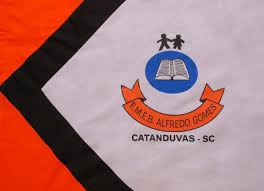 ESCOLA MUNICIPAL DE EDUCAÇÃO BÁSICA ALFREDO GOMES.DIRETORA: IVÂNIA NORA.ASSESSORA PEDAGÓGICA: SIMONE ANDRÉA CARL.ASSESSORA TÉCNICA ADM.: TANIA N. DE ÁVILA.PROFESSOR: Wlademir José Maciel VieiraDISCIPLINA: Arte, teatro e dançaCATANDUVAS – SCANO 2020 - TURMA 